PENGGUNAAN MODEL INQUIRY TERBIMBING UNTUK MENINGKATKAN KEMAMPUAN BERFIKIR KRITIS DAN PRESTASI BELAJAR SUB TEMA  KERAGAMAAN BUDAYA BANGSAKU  KELAS IV SD BANDUNG RAYA  (Penelitian Tindakan Kelas pada Tema Indahnya Kebersamaan, Subtema 1 Keberagaman Budaya Bangsaku  di Kelas IV SD Bandung Raya Kecamatan Bandung Kulon Kota Bandung)SKRIPSIDiajukan untuk Memenuhi Salah Satu Syarat Memperoleh Gelar Sarjana Pendidikan Guru Sekolah Dasar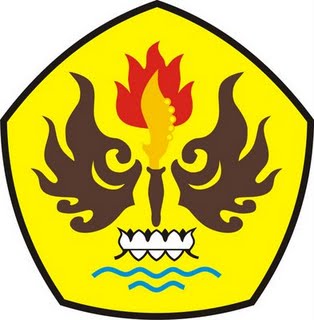 oleh:Tutwuriah Gemi Nastiti 105060307PROGRAM STUDI PENDIDIKAN GURU SEKOLAH DASARFAKULTAS KEGURUAN DAN ILMU PENDIDIKANUNIVERSITAS PASUNDAN BANDUNG2014